BOARD OF TRUSTEESREGULAR MEETINGMONDAY, OCTOBER 6, 2014Present:	Mayor					Peter Porcino		Deputy Mayor/Trustee		Gary Malone		Trustee					Nancy Kaboolian		Trustee					Mollie Monti		Trustee					Andy DiJusto					George Calvi		Village Clerk				Barbara Berardi		Village Attorney			Robert J. Ponzini		Recording Secretary			Donna FuscoMayor Porcino called to order the Regular Meeting at 8:00 p.m.ANNOUNCEMENT OF EXIT SIGNSPLEDGE OF ALLEGIANCEAPPROVAL OF MINUTES:  Regular Meeting – September 15, 2014Trustee Malone:  RESOLVED, that the Village Board of the  hereby approves the minutes of the Regular Meeting of Monday, September 15, 2014 as submitted.  Seconded by Trustee Kaboolian and passed unanimously.DEPARTMENT REPORTS:LEGAL REPORT:Village Attorney Ponzini had nothing to report other than the one tax matter on refund tonight and one other small one that will be coming up.  Village Attorney Ponzini stated that he thinks that we have just about finished with the entire commercial backlog.  Village Attorney Ponzini further stated that SCAR is handled by the Town assessor and Village Attorney Ponzini works in conjunction with the tax attorney.  Village Attorney Ponzini stated that he is available for an Executive Session if necessary.Board of TrusteesOctober 6, 2014Page 1of 13MANAGER’S REPORT:VILLAGE MANAGER REPORT FOR MONDAY, OCTOBER 6, 2014PREPARED BY GEORGE F. CALVI1. LANE CLOSURES ON BRIDGE (OR NOT):   No doubt many of you have seen the mobile traffic signs on either end of Route 9A mentioning westbound lane closures for 1 to 2 days.  And yes, county subcontractors are performing repair work on the underside of the bridge and the recently damaged railing on the north side of the bridge.  However, in speaking with Scott Horecky, Senior Engineering Technician with the Westchester County DPW late this afternoon the exact date for the 1 to 2 day westbound lane closure    has not been determined yet.  It may be later this week and it may be early next week depending on how much progress they make on the underside of the bridge.  Thus, as soon as we pinpoint the dates, the Village Clerk and I will have a notice communicated through the email distribution system.  The one thing we do know is that no lanes will be closed on  in Ardsley as had been interpreted by some of our callers today, and late last week.2. EAGLE SCOUT PROJECT TO BENEFIT  ANIMAL SHELTER:  TJ Lyons is a senior at  who is working on his Eagle Scout Project.  As part of his project he is collecting items for the Yonkers Animal Shelter, particularly towels, dog & cat toys, and dog & cat food.With the permission of the 's office and the cooperation of the Parks& Recreation Director, TJ has set up a collection box in the foyer of the Community Center located at .  The box will be in place the entire month of October, and emptied weekly.  Bear in mind the box will only be accessible when the Community Center is open, generally Monday thru Friday from 9:00 am to 5:00 pm, or during evening or weekend events.  If you have questions about the Community Center's hours, please call 693-8012.  Should you have any questions about the Eagle Scout Project itself, please do not hesitate to contact TJ at tjlyons135@gmail.com or at 914 693-9591.3. FIRE DEPARTMENT PERSONNEL CHANGES:  Please be advised that as of October 2, 2014, the Ardsley Engine Company has accepted the resignation of the 2nd Assistant Fire Chief Padraic (PJ) .  The Engine Company Vacancy committee has appointed  to fill that position.  Upon the resignation of  from the title of Volunteer Engine Company President, Richard Thompson was appointed to fill that position as new President.Board of TrusteesOctober 6, 2014Page 2 of 13The Ardsley Fire Department and the Engine Company will be well-served by these two individuals in as much as both are experienced highly-respected former Fire Chiefs of the Department. PJ Murray was recently hired as a paid fire fighter with the  Fire Department located on  in Greenburgh.  He will continue to be an active member of Ardsley Volunteer Engine Company No.1 but in a limited capacity. 4.  DAY:  In observance of Columbus Day next Monday, October 13 Village offices will be closed including the Community Center, , and the Library.  The DPW will not be collecting trash that day, but the entire Village will be receiving a pickup on the following day, Tuesday, October 14.  The regularly scheduled Planning Board meeting will be held on the evening of Tuesday, October 14 as well.5.   BLOCK PARTY:  On Saturday, September 20, Trustee Nancy Kaboolian and I were guests at the annual block party on .  This event, one of the oldest of its kind, is an annual gathering for all the neighbors on the street from  up to the bend in the road where it becomes .  Trustee Kaboolian and I had the opportunity to reacquaint ourselves with old friends as well as meet new ones while sampling some of the local BBQ cuisine.  Unfortunately, we had to miss some of Lee and 's Oktoberfest cuisine like bratwurst which was scheduled to be offered later that evening.  Of course, we entertained a number of concerns and thoughts about the Village, and even an inquiry about how to get involved on one or more of the various Village boards.  However, there is one item that does stick out in my mind.  There seems to be a general request of the Village to place the replacement of the sidewalks on both sides of the road on its capital projects plan for some time in the near future; a matter the Village Board may wish to contemplate during the forthcoming budget discussions for 2015-2016.     6. ETHICS WORKSHOP:  On Thursday, October 2nd, Trustee DiJusto and I participated in a workshop on Ethics sponsored by the  with a special speaker from NYCOM, specifically, Deputy Counsel John Mancini.   Of course, this was more of survey than anything because the topic of ethics can cover a vast amount of subjects to focus on.  A large amount of time was spent on what constitutes a gift from the obvious like a holiday fruit basket or box of chocolates to the not so obvious like accepting an invitation or dinner with possibly an expensive menu, or perhaps a good-natured invitation to play golf.  One must always be wary as to what is the intention behind such invitations.   Board of TrusteesOctober 6, 2014Page 3 of 13Other areas covered nepotism involving blood relatives as well as domestic partners; use of municipal resources like the postage meter, a village car, or spoils such as firewood from a downed tree, and the difference between disclosure and recusal.  Personally, I thought it was an excellent program, and I think the audience hungered for more information, but the hour was late, and the meeting ended a little after 9:00 pm.  I strongly encourage members of the Village Board to attend such free programs  like this offered from time to time by the New York Conference of Mayors.  Trustee DiJusto and I came back with a number of materials that I will arrange to have scanned and distributed to the Board later this week.   7. AND NOW WE HAVE BOBCATS: Last week there were three reports of a bobcat in the area.  This morning I reviewed a photo of a healthy specimen in the backyard of a homeowner on Winding  just south of the Village.  A fuzzy cell phone photo was taken by one of our patrolman in , and one of our DPW employees observed a bobcat dining on what looked like a woodchuck.  According to the NYS DEC website, bobcats are twice the size of a house cat, and average about 30 pounds. They are generally found in the , Catskill, and Taconic regions, and are extremely rare in our area. Their young can fall prey to owls and foxes.  Although they pose no real danger to humans or large pets, and like to prey on fawns, rabbits, and voles, they are wild animals, and close contact should be avoided.  Hopefully, having a range of 12 to 35 miles, perhaps this bobcat has already moved beyond our square mile village.  8. WORLD WAR II VETERANS HONORED:  Thanks to dedicated people like Alison Bergman and Steve Wittenberg, several Ardsley veterans, Joseph Basteri, Adam Damascus, Dorothy Kaufman, Bill Rudy, Henry Sandler, Herb Schuman, and Gerald Weinberger will be going on the first Westchester Hudson Valley Honor Flight to Washington D.C. on October 18 for observances in connection with World War II.   Last week Mayor Porcino with the assistance of the Village Clerk prepared certificates of appreciation for each of them. 9.  OTHER BUSINESS:  The following is a compendium of some of the outstanding items presently being worked on through the Village Manager's office:a) the DPW and I  continue to seek additional proposals for the resurfacing of Colonial Court South whose cost will be covered by a state grant;b) my office is in receipt of an appraisal for the value of a small non-buildable lot on Ashford Avenue whose proposed sale procedure the Village Attorney will advise upon at an upcoming meeting;Village of ArdsleyBoard of TrusteesOctober 6, 2014Page 4 of 13c) my office continues to negotiate with the NYSTA about securing land immediately north of the highway garage on Elm Street for the relocation of its vehicles during the 30 month reconstruction of the Ashford Avenue bridge;d) during a conference call meeting on September 30, Traffic Committee Chairman FrankDoherty and I were advised of the existence of a link on the county's website about progress on the plans for the Ashford Avenue bridge.  The link is called http://publicworks.westchestergov.com/road-information/ashford-ave-bridge.e) my office is in receipt of a revised proposal from Woodard & Curran for professional services regarding drainage improvements for the Damascus property.  I will be reviewing it, and then distributing it to the Board for its review later this week.    f) a meeting will be held with the Mayor and a small group of Village representatives in the library at 7:00 pm Thursday evening to discuss preparing a fitting memorial for the late Village Trustee Beverly Levine  g) if you intend to vote in the upcoming November elections and you haven't registered yet you better hurry up.  The last day to register is this Friday, October 10.  For further information, Google the Westchester County Board of Elections or call them at 995-570010. NEW VILLAGE MANAGER ARRIVES: Last but not least, just a quick reminder that our new Village Manager, Meredith Robson, will be arriving on October 20, and will be attending that evening's meeting.  Meredith and I will have the pleasure of working together from that day until my informal departure on Wednesday, November 26, the day before Thanksgiving.  My official departure becomes effective at 11:59 pm, Sunday, November 30.  11.  ITEMS APPROVED OR ANNOUNCED AT THE 10/6/14 VILLAGE BOARD MEETING:  a) The Village Board authorized the Court Clerk to apply for a grant in the amount of $5,000 through the NYS Office of Court Administration for electronic office equipment.  b) The Village Board granted permission to the SAYF Coalition to hang a banner across Ashford Avenue and tie red ribbons on utility poles to recognize Red Ribbon Week from October 20 through October 31.  It is part of the fight against underage alcohol and drug use. Village of ArdsleyBoard of TrusteesOctober 6, 2014Page 5 of 13c) The Village Board declared its intent to be Lead Agency in the redevelopment of 642 Saw Mill River Road as a commercial storage facility.  d) The Village Board approved a proposal from Rosemarie Noonan, Executive Director of the Housing Action Council to handle the marketing of both the five workforce housing units and the 17 affordable housing units on the former Water Wheel restaurant site scheduled to be completed by next March.  Though all the application procedures still need to be finalized, anyone with questions now may contact Ms. Noonan at rnoonan@affordablehomes.org.   e) The Mayor commended Ardsley residents and Yonkers Fire Fighters Tom Hewitt and Mike Hanney for saving the life of an 82 year of man who went into cardiac arrest at the Ardsley High School Homecoming football game on September 20.  f) Trustee Nancy Kaboolian announced that the annual Garage Sale will take place on October 18 in Pascone Park.  Please contact Trish Lacy at 693-8012 for details. TREASURER’S REPORT:	Trustee Kaboolian:  RESOLVED, that the Village Board of the Village of Ardsley hereby authorizes the Village Treasurer to make the following payments:  From the General Fund: $150,670.73; From the Trust & Agency Fund: $2,316.06; and from the Capital Fund: $5,454.14.  Seconded by Trustee Malone and passed unanimously.MAYOR’S ANNOUNCEMENTS:1st meeting since our very successful Ardsley Day.  Weather was good and the whole thing went very well.  Thanked Nicole Minore, Former Trustee who did a great job.  He also thanked Theresa DelGrosso, Glenn Leibel, Jacqueline Plantini, Mark Florkowski,  Kanan Chheda, Jerry Bedingfield, Kim Hyosun, Deb Pence, Nancy Kaboolian, Linda Anderson, Trish Lacey and Tony Vacca.  It is a terrific committee that put in a lot of time and it is getting much better organized each year. They did a terrific job.Thanks and honors for two (2) residents who are Yonkers Firefighters.  Mike Hanney and Tom Hewitt saved a gentleman’s life at an Ardsley football game.  Receiving reports on Ridge Hill Committee.  Garrett Duquesne who is now the planning director in Greenburgh has taken over the reins and has been doing a very good job.  He’s been pushing the State and as per Mr. Calvi much of the bottleneck with the State DOT by harassing them and scheduling meetings.  We are pushing them along and also getting financial information.  We will have more information on finances in the near future.Village of ArdsleyBoard of TrusteesOctober 6, 2014Page 6 of 13One of our neighbors has put up solar panels on their house.  Mayor Porcino thinks it is fabulous and he wishes everybody would put solar panels on their house.  Mayor Porcino   encourages that in the future     COMMITTEE & BOARD REPORTS:TRUSTEE DIJUSTO:Participated in Ardsley Day and it was a great day10/2 – Went to Port Chester for the Ethics Meeting sponsored by NYCOMThe speaker John Mancini spoke so well and he recommends Ethics Meetings it to anyone that has the chance to goTRUSTEE MONTI:Attended Ardsley Day and the Homecoming TRUSTEE MALONE:Attended Ardsley Day and want to thank everyone that made it a successAttended meeting of the Library Board of TrusteesTRUSTEE KABOOLIAN:Attended Ardsley Day and want to thank the Ardsley DPW for a wonderful job before and afterwardsGave information on the Ardsley Garden Club.  The Ardsley Club was founded in 1956.  Many of the projects that you see around the Village are products of people from the Garden Club like the Addyman Clock.  They sponsor a scholarship at the high school.  The Garden Club meets the 1st Tuesday of every month at St. Barnabas.  You can call (914) 693-6840 for further information9/24 Senior barbecue was a huge success 10/15 Seniors are taking a trip to Sleepy Hollow2 Reports from the Ambulance Corps. These are people that dedicate their time and do not receive money from the Village and they are really hard working peopleFor the month of August there were 34 day shift calls, 18 evening calls and 6 night calls for a total of 58 callsFor the month of September there were 33 day shift calls, 21 evening calls and 7 night calls for a total of 61 calls10/2 - Accepted to join the Executive Committee of the Westchester Municipal Officer’s Association and attended first meeting on October 2, 2014.  One of the topics discussed was shared services between municipalities in school districtsVillage of ArdsleyBoard of TrusteesOctober 6, 2014Page 7 of 139/18 – Attended WMOA dinner10/9 – Will be attending another WMOA dinner 10/22 – SAYF Coalition is having a meeting at the high school at 7:3010/18 – Village garage sale with a rain date of 10/26; you can call Trish Lacey at 693-8012 for more informationVISITORSOLD BUSINESSNEW BUSINESS Resolution authorizing the Treasurer to close out dormant Capital AccountsRESOLUTION AUTHORIZING THE TREASURER TO CLOSE OUT DORMANT CAPITAL ACCOUNTSTrustee Malone: Resolved, that the Village Board of the Village of Ardsley hereby authorizes the Village Treasurer to close out the following capital accounts and transfer any balances to the Reserve for Debt Account in the Fund Balance:  Seconded by Trustee Kaboolian and passed unanimously.06-7410.250 Solar Panels  - $44,989.4306-7410.200 Library Renovations - $-0-06-1620.200.01  Village Hall Construction - $161.44 2.  Resolution granting tax refund RE:  Greenburgh SCAR Proceeding – 2013       ($3,179.82)  RESOLUTION GRANTING TAX REFUNDS RE GREENBURGH SCAR PROCEEDINGS - 2013 ($3,179.82)Trustee Kaboolian: Resolved, that the Village Board of the Village of Ardsley hereby authorizes the Village Treasurer to refund a portion of Village tax payments on four residential properties as the result of a Small Claims Assessment Review (SCAR) proceeding settlement for tax year 2013-2014 in the aggregate amount of $3,179.82, assuming that taxes based on the over assessment were in fact actually paid.  Seconded by Trustee Malone and passed unanimously.Village of ArdsleyBoard of TrusteesOctober 6, 2014Page 8 of 13		Goldstein, Richard / 14 Concord Road / 6.20-3-61 / Refund:  $337.95		Lin, Fei / 130 Heatherdell Road / 6.30-14-52 / Refund: $1,566.87		Naito, Masaji / 1 Amercian Legion Drive / 6.50-26-9 / Refund: $614.46		Segura, Jose / 10 Orlando Avenue / 6.80-55-34 / Refund:  $660.543.  Resolution granting tax refund RE:  Certiorari Proceeding for 609 Ashford Avenue owned by Cretan Properties ($3,562.17)RESOLUTION GRANTING TAX REFUND ($3,562.17) RE CERTIORARI PROCEEDING FOR 609 ASHFORD AVENUE OWNED BY CRETAN PROPERTIESTrustee Di Justo:  Resolved, that the Village Board of the Village of Ardsley hereby authorizes the Village Treasurer to refund a portion of Village tax payments on a commercial property at 609 Saw Mill River Road owned by Cretan Properties [6.70-44-9 formerly 13/1144/28] as the result of a certiorari proceeding settlement for assessment years 2009, 2010, & 2011 in the aggregate amount of $3,562.17, assuming that taxes based on the over assessment were in fact actually paid.  Seconded by Trustee Monti and passed unanimously.4.  Resolution regarding the hanging of a Red Ribbon Week BannerRESOLUTION REGARDING THE HANGING OF A RED RIBBON WEEK BANNER AND TIE RED RIBBONS ON UTILITY POLESTrustee Monti:  RESOLVED, that the Village Board of the Village of Ardsley hereby grants permission for the Ardsley SAYF Coalition to hang Red Ribbon Week banner across Ashford Avenue near Village Hall on October 20, 2014 to October 31, 2014.	BE IT FURTHER RESOLVED, the SAYF Coalition is permitted to tie red ribbons on utility poles around the Village for the same period of time.  Seconded by Trustee Di Justo and passed unanimously.	5.  Resolution authorizing application for JCAP Grant ($5,000) for Justice CourtVillage of ArdsleyBoard of TrusteesOctober 6, 2014Page 9 of 13RESOLUTION AUTHORIZING APPLICATION FOR JCAP GRANT ($5000) FOR JUSTICE COURT.Trustee Malone:  Resolved, that the Village Board of the Village of Ardsley hereby authorizes the Court Clerk to apply for a 2014-2015 JCAP (Justice Court Assistance Program) grant via the New York State Office of Court Administration in the amount of $5,000 to upgrade electronic devices such as computer and printer equipment.  Seconded by Trustee Kaboolian and passed unanimously.	6.  Resolution Re Notice of Intent to Serve as Lead Agency in demolishing warehouse 642 SMRR to construct for a new storage facilityJanet Giris, DelBello, Donnellan, Weingarten, Wise & Wiederkher, Robert A. Soudan, Jr. from the Lockup Self Storage and Henry Thomas, ASLA from LRC Group were present at  the meeting and gave a brief presentation.RESOLUTION OF THE VILLAGE BOARD DETERMINING THAT PROPOSED ACTION: DEVELOPMENT AT 642 SAW MILL RIVER ROAD IN THE VILLAGE OF ARDSLEY IS AN UNLISTED ACTION AND PROVIDING FOR COORDINATED REVIEW UNDER SEQRA:	Trustee Monti:  WHEREAS, the Village Board of the Village of Ardsley (the Board) has received a facially complete application for the redevelopment of property located at 642 Saw Mill River Road in the Village of Ardsley designated on the tax assessment map of the Town of Greenburgh as Parcel No. 6.7-42-2 (the Site), from BRB Development, LLC (the Applicant) with the proposed use subject to site plan approval by the Board after review and recommendation by the Village of Ardsley Planning Board (the Planning Board) and Village of Ardsley Board of Architectural Review (the BAR) and determination by the Village of Ardsley Zoning Board of Appeals (ZBA) with respect to certain variances needed to develop the project; andWHEREAS, the proposal includes the demolition of an existing commercial building and required land use permitting and construction of an approximately 63,864 s.f. self-storage facility on an approximately 0.659 acre parcel of land with eight (8) off-street parking spaces and interior loading space (the “Proposed Action”); andVillage of ArdsleyBoard of TrusteesOctober 6, 2014Page 10 of 13	WHEREAS, the applicant has submitted to the Village Board a Full Environmental Assessment Form (the “EAF”) Part 1 for the Proposed Action and supporting documentation including a storm water pollution prevention plan (SWPPP) prepared by LRC Group, a series of site plan drawings prepared by LRC Group, an application for site plan approval forms and cover letter submitted by the Applicant’s attorneys; and	WHEREAS, the Village Board has reviewed the applicable standards of SEQR 6 NYCRR Part 617.6(b), and concluded that it should be designated as the lead agency in the coordinated environmental review of the proposed action, as it is the local agency with the broadest governmental powers to investigate the impacts of the Proposed Action.  	NOW, THEREFORE, BE IT RESOLVED, the Village Board pursuant to Article 8 of the Environmental Conservation Law (“SEQR”), Part 617 of the General Regulations adopted pursuant thereto (“Part 617”) and, hereby determines that the Action is subject to SEQR and is a an Unlisted Action; and	BE IT FURTHER RESOLVED, that the following agencies identified by the EAF, using all due diligence, are interested or involved agencies for the Action and should be provide a copy of this Notice of Intent to Act as Lead Agency:  Seconded by Trustee Di Justo and passed unanimously.Village of Ardsley Planning BoardVillage of Ardsley Zoning Board of AppealsVillage of ArdsleyBoard of TrusteesOctober 6, 2014Page 11of 13Village of Ardsley Board of Architectural ReviewWestchester County Department of HealthWestchester County Department of PlanningNew York State Department of Environmental ConservationNew York State Department of TransportationFederal Emergency Management AgencyUnited States Army Corps of Engineers; and	BE IT FURTHER RESOLVED, that the Village Board hereby directs that a Lead Agency Coordination Notice be circulated among interested and involved agencies together with copies of the EAF, and such other information as is appropriate, indicating the Village Board’s intent to assume the role of Lead Agency for the Action under SEQR and Part 617, and that a minimum of 30 days to comment on the Board’s Intent to Act as Lead Agency and that any correspondence on this matter be directed to the Office of the Building Inspector, 507 Ashford Avenue, Ardsley, NY 10502.	7.  Resolution to approve Police Chief’s attendance at IACP conferenceRESOLUTION TO APPROVE POLICE CHIEF'S ATTENDANCE AT IACP CONFERENCETrustee Kaboolian:  Resolved, that the Village Board of the Village of Ardsley hereby approves the attendance of the Police Chief at the International Association of Chiefs of Police Conference from October 25 through October 28 in Orlando, Florida at a cost not to exceed $1200.00. Seconded by Trustee Malone and passed unanimously.Village of ArdsleyBoard of TrusteesOctober 6, 2014Page 12 of 13	8.  Discussion regarding Affordable (17) / Workforce (5) Housing Units – Rosemarie Noonan	9.  Resolution to approve Memorandum of Agreement with Housing Action CouncilRESOLUTION TO APPROVE MOA WITH HOUSING ACTION COUNCILTrustee Di Justo: Resolved, that the Village Board of the Village of Ardsley hereby authorizes the Village Manager to sign a memorandum of agreement with the Housing Action Council  (HAC) located at 55 South Broadway, Tarrytown New York 10591 to designate the referenced agency to administer the workforce housing plan requirements, including the selection and eligibility process, for the nominal fee of $10.00, effective immediately through October 7, 2019 with an opportunity to automatically renew for a term of 3 more years, unless HAC is notified otherwise.  Seconded by Trustee Monti and passed unanimously.CALL FOR EXECUTIVE SESSION.  No Executive Session.   ADJOURNMENT OF MEETINGTrustee Malone:  RESOLVED, that the Village Board of the Village of Ardsley hereby adjourns the regular meeting of Monday, October 6, 2014 at 9:16 p.m.   Seconded by Trustee Kaboolian and passed unanimously.NEXT VILLAGE BOARD MEETING:  Monday, October 20, 2014 at 8:00 p.m.Respectfully submitted,Donna FuscoRecording SecretaryVillage of ArdsleyBoard of TrusteesOctober 6, 2014Page 13 of 13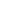 